Паспортгруппы №8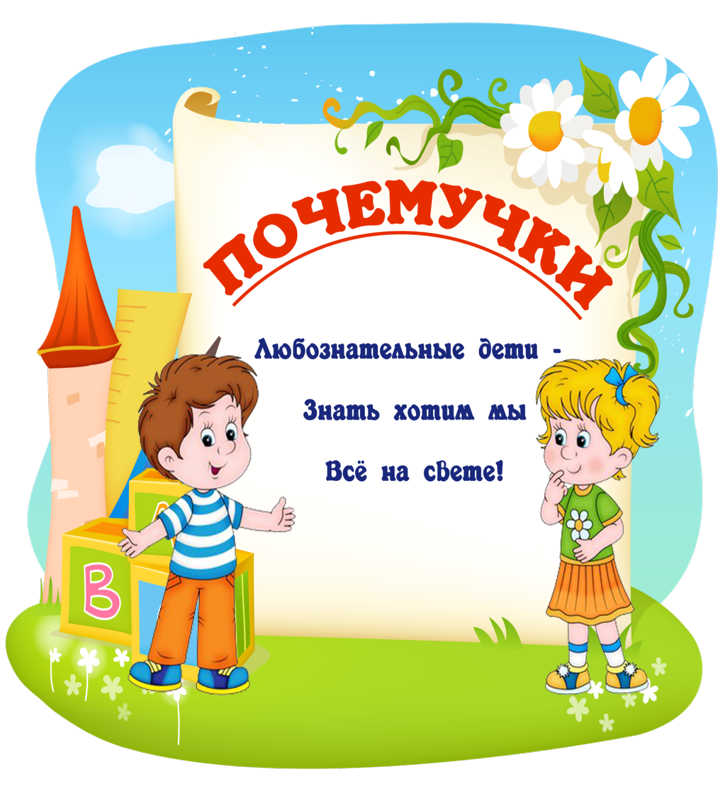                       Девиз группы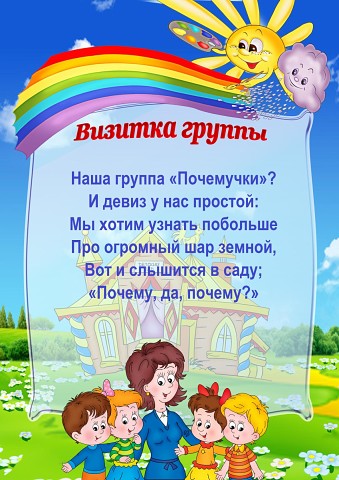 Воспитатели: Кормич Светлана ВалентиновнаЩелкунова Варвара ИвановнаМладший воспитатель:Полищук Лидия Сергеевна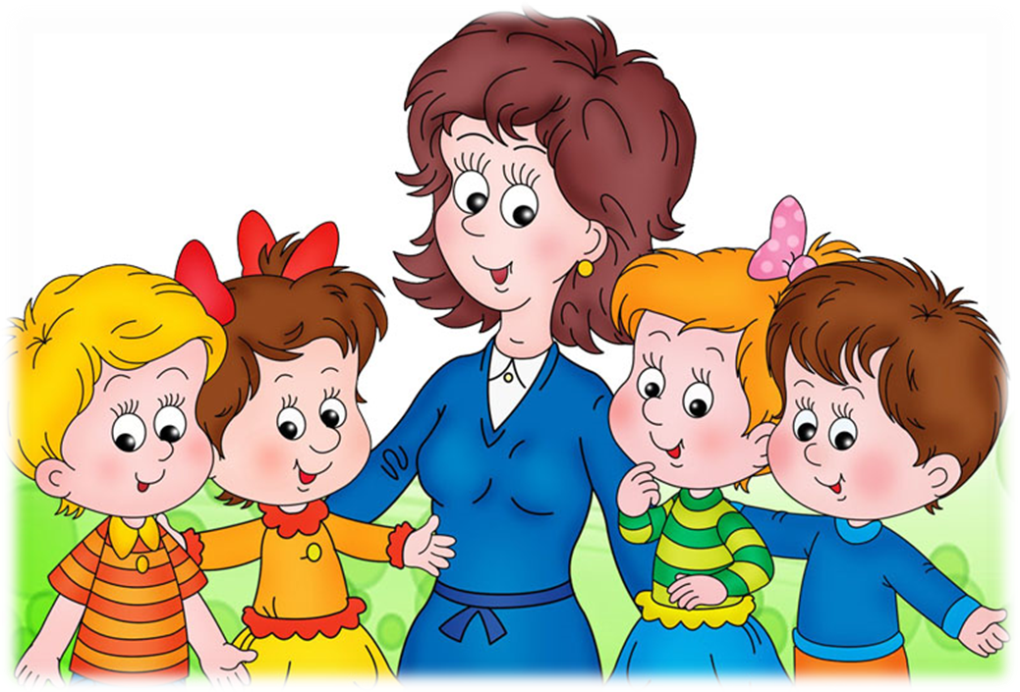 РАЗДЕВАЛКА       Цели:     • Формирование навыков самообслуживания, умения одеваться и раздеваться, застегивать и расстегивать пуговицы;    • Привлечение к процессу воспитательной работы родителей, создание содружества педагогов и родителей.             1. Информационный стенд для родителей;             2. Информационный стенд «Внимание» (объявления);             3. Ширма «Роль семьи в воспитании детей»;             4. Советы  специалистов  (консультации и рекомендации родителям по организации досуга детей, материалы для игр);             5. Стенд  «Наше творчество»  (постоянно  обновляющаяся  выставка детских работ);             6. Стенд для лепки;             7. Индивидуальные шкафчики для раздевания с определителем  индивидуальной принадлежности , яркими картинками;                           Физкультурно -             оздоровительный уголок           Образовательная область: физкультура, здоровье, безопасность.       Цели:    • Развитие ловкости, координации движений;                    • Развитие культуры движения качества, творчества,                               активности.        1. Мячи надувные,  резиновые, пластмассовые (разного цвета и            размеров);        2. Бубен большой и маленький;        3. Скакалки, гантели детские        4. Кегли (большие);        5. Кубики, флажки, «косички»;        6. Кольцеброс;        7. Дидактический материал «Спорт. Спортивные  профессии»;        8. Ворота, для прокатывания мяча;        9. Мешочки с песком;         10. Обручи ;        11. «Дорожка движения» (массажные дорожки и коврик).                 Уголок природы      Цели:   • Формирование знаний о комнатных растениях;             • Формирование понимания о необходимости ухода за растениями и животными;              • Развитие наблюдательности; • Формирование умения определять состояние погоды.  1.Комнатные растения по программе с указателями, алгоритм ухода за растениями. 2. Гербарий, природный материал ( различные семена и плоды, листья); 3. Паспорт комнатных растений; 4. Календарь природы, календарь погоды; 5. Инвентарь для ухода за комнатными растениями; 6. Дидактические игры по экологии для формирования первичных естественнонаучных представлений; 7. Наборы картин: «В мире растений», «Живая  природа». 8. Дидактический материал по экологии.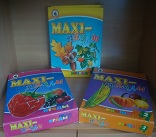 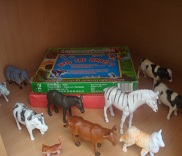 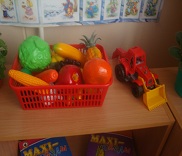 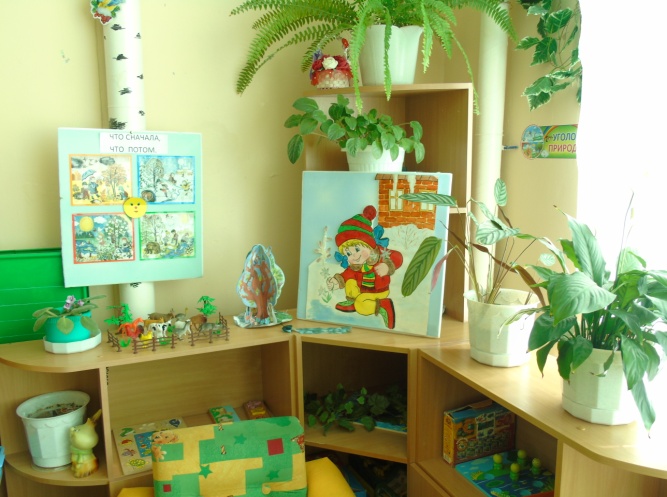                     Уголок труда   1.  Инвентарь для дежурства по столовой: фартуки, шапочки, совки, щётки.       2. Инвентарь для ухода за комнатными растениями: тряпочки, палочки для рыхления, лейки, салфетки для протирания пыли, кисточки, клеёнки большие и маленькие;   3. Инвентарь для мытья игрушек и стирки кукольной одежды: тазики, мыло, фартуки клеёнчатые.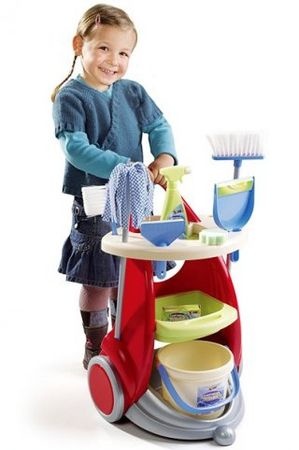        Уголок детского творчества Цели: • Развитие пальчиковой моторики, тактильных ощущений, цветовосприятия и цветоразличения;          • Формирование творческих способностей, эстетического восприятия, воображения, самостоятельности1.Материал для рисования: альбомы, акварельные и гуашевые  краски, простые и цветные карандаши, мелки, баночки для воды, трафареты для рисования;2.Материал для лепки: пластилин, стеки, индивидуальны клеёнки;3. Материал для аппликации и ручного труда: клей ПВА,кисти для клея, ёмкость под клей, салфетки, цветная бумага и картон, белый картон, гофрированная бумага; 4. Образцы по аппликации и рисованию; 5. Виды живописи: портрет, пейзаж, натюрморт, художественные картины; 6. Альбомы: «Гжель», «Хохломская роспись», «Великие художники»; 7. Нетрадиционная техника рисования: печатки, рисование воском, набрызг, трафареты различные;    8. Книжки – раскраски по изучаемым темам.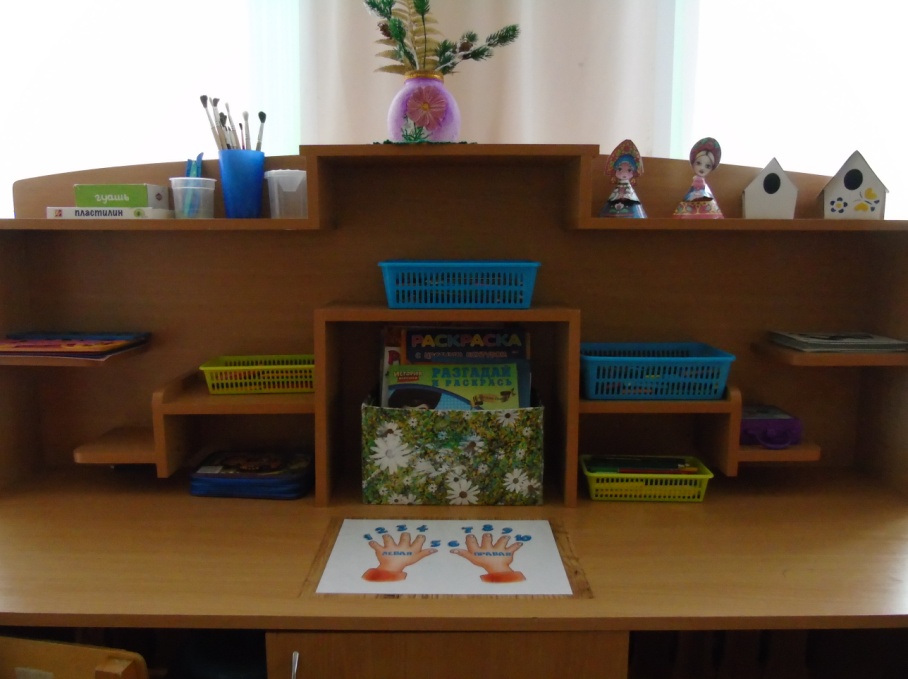         Уголок по правилам дорожного движения Цели:• Ознакомление со светофором, с правилами поведения в соответствии со световыми сигналами светофора.              1. Макет перекрёстка и улицы;      2. Дорожные знаки;  3. Демонстрационные картинки;      4. Различные виды транспорта;      5. Настольные и дидактические игры по ПД      6. Полицейская форма инспектора ГИБДД, жезлы.      7. Машины из материала, макет светофора, рули,           нагрудные знаки с эмблемами машин и дорожными          знаками. 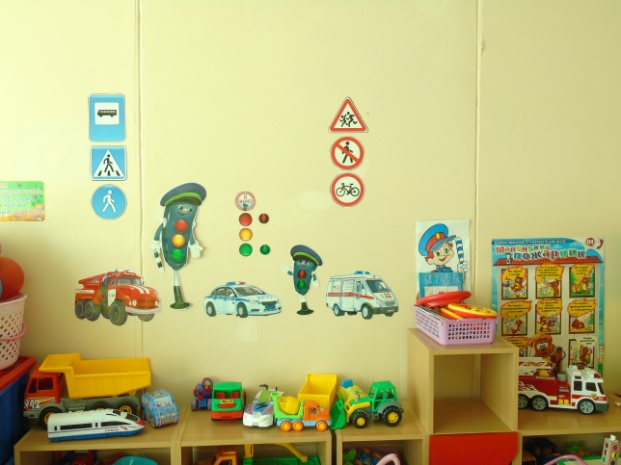 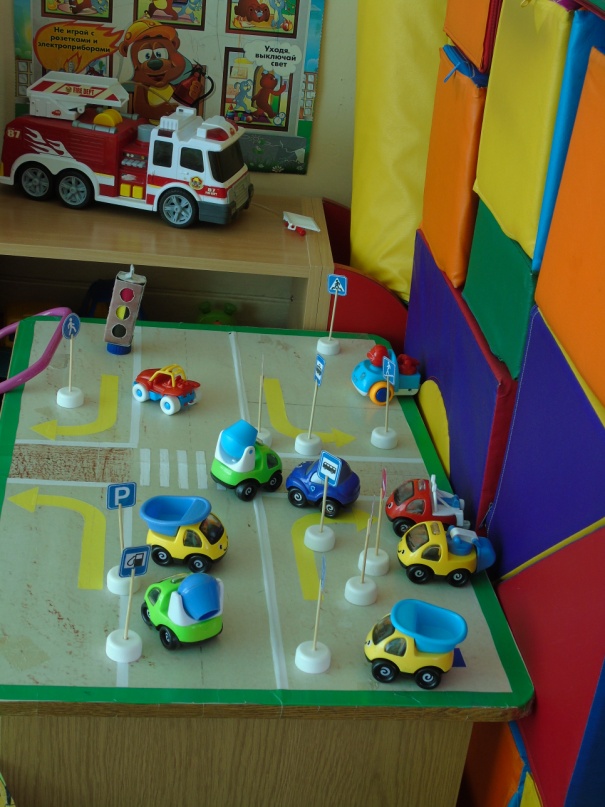                      Книжный уголок             «Наша библиотека» Образовательные области: коммуникация, социализация, чтение художественной литературы. Цели: • Создание условий для активизации речи, расширение словарного запаса;           • Формирование навыка слушания, умения обращаться с книгой           • Формирование и расширение представлений об окружающем.        1.Тематическая подборка детской художественной литературы;        2.  Портреты писателей и поэтов;        3.   Библиотечный каталог и карточки читателей –(сюжетно - ролевая игра «Библиотека»);        4. 2-3 постоянно  сменяемых детских  журнала ;        5. Детская энциклопедия «Что такое? Кто такой?»;         6. Книжки – малышки с произведениями фольклора малых форм;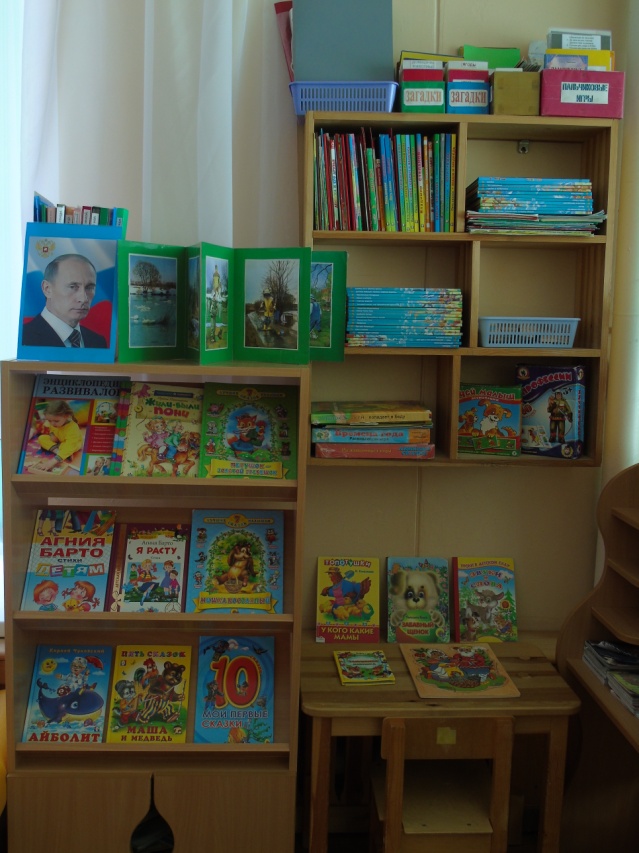                   Уголок математики.Образовательная область: познание, социализация, коммуникация. Цели: • Развитие мышления и пальчиковой моторики. Освоение операций вкладывания, наложения, соединения частей в целое; • Обучение группировки предметов по цвету, размеру, форме• Развитие мышления и пальчиковой моторики, освоение операций вкладывания, наложения, соединения частей в целое; • Знакомство с геометрическими фигурами и формами предметов; • Выявление отношения групп предметов по количеству и числу (много, мало, один); • Формирование умения группировать предметы, последовательно составлять картинки; • Формирование умения описывать и называть предметы на картинках.   1.Наборы геометрических фигур, картинок  для фланелеграфа ;   2.Комплекты цифр и математических знаков;                 3. Пеналы «Учись считать»;   4. Рабочие тетради (прописи) по математике;   5. Волшебные часы;   6. Дидактические игры: «Мои первые цифры»,«Увлекательная геометрия», «Геометрические формы»;    7. Занимательный и познавательный  математический материал                                                                      8. Логико-математические игры:    9. Карточки для счета;  10.Раздаточный материал;  11. Материал для логического мышления ;                 12. Дидактический материал со счетными палочкам   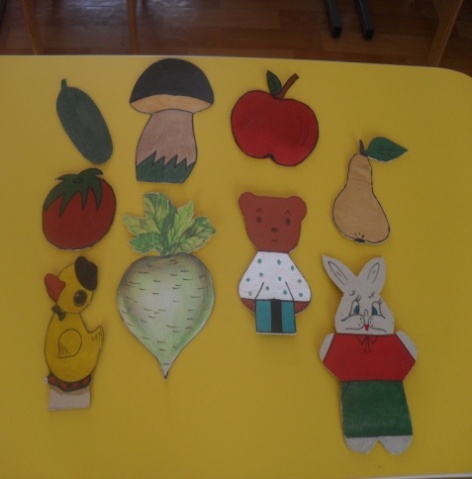 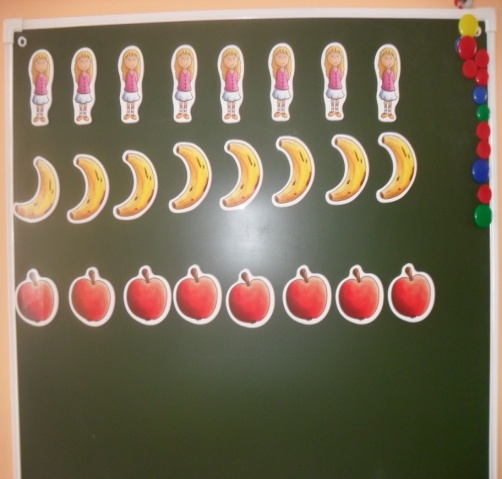 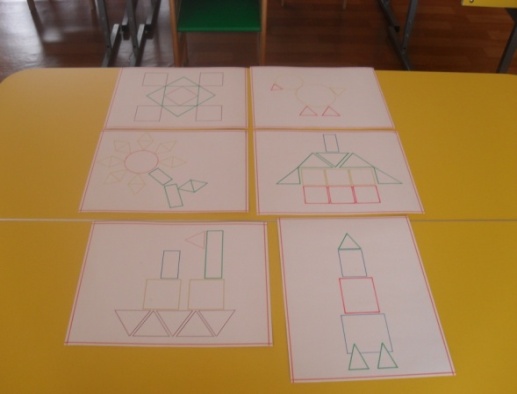 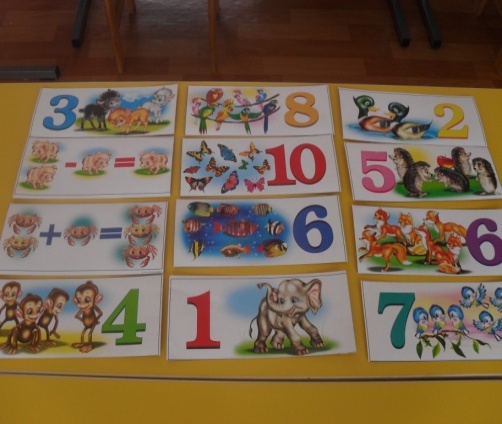 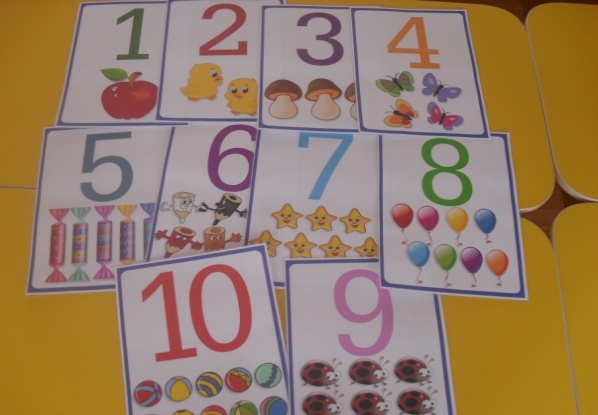 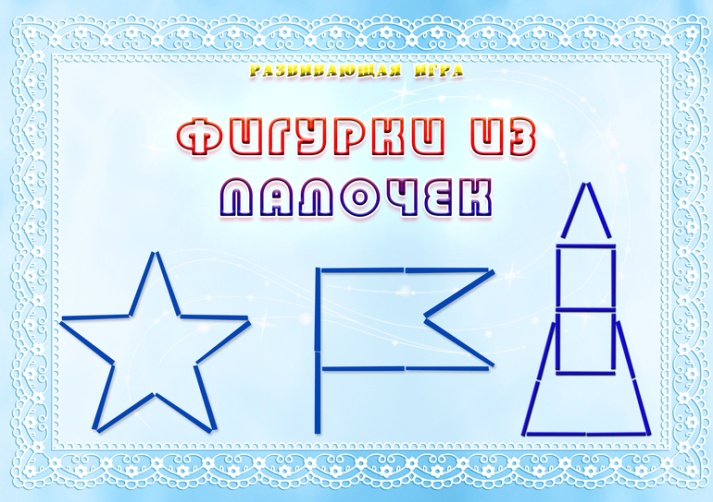 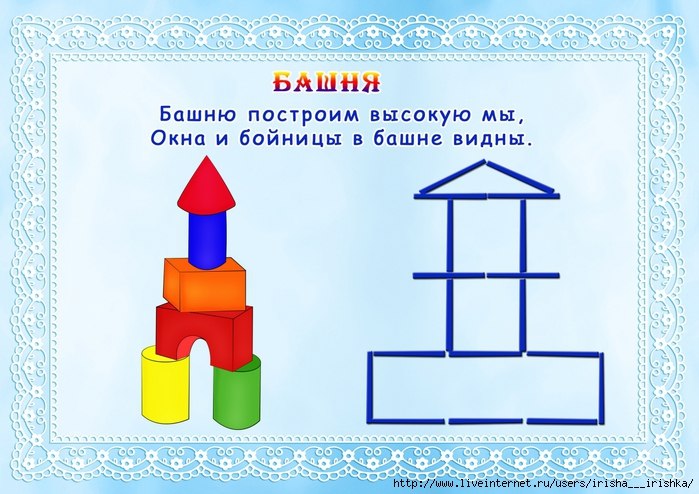 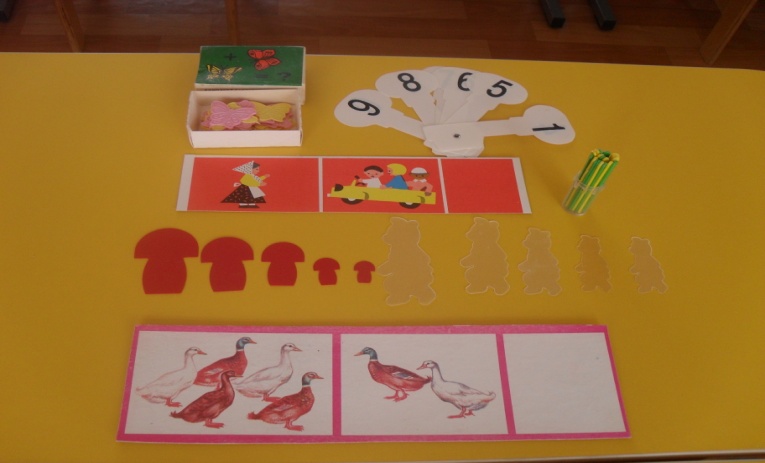 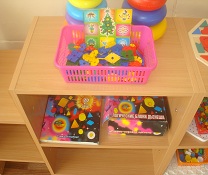 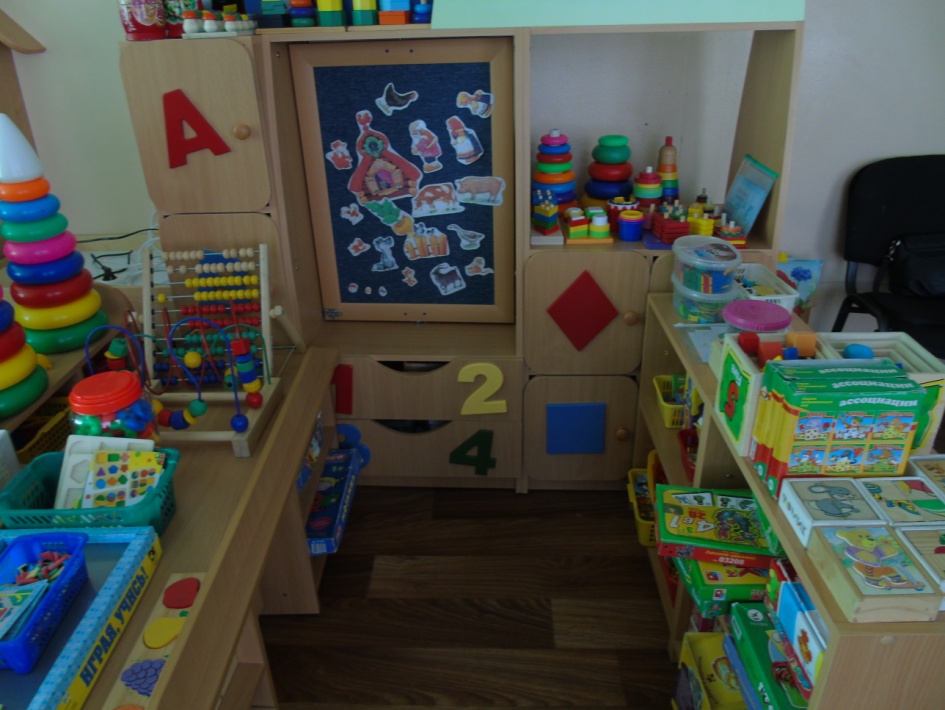                  Уголок строительно –              конструктивных игр   Цели:  • Развитие пространственных представлений, мелкой моторики, творческого воображения.         1. Конструктор мелкий и крупный «Лего»;          2. Пластмассовый напольный конструктор;         3. Мозаика;  пазлы;         4.Тематический конструктор «Город»;         5. Игры со шнуровками и застёжками (для развития мелкой моторики);         6. Небольшие игрушки для обыгрывания построек: фигурки людей и животных, макеты деревьев;         7. Транспорт мелкий, средний, крупный: машины легковые и грузовые.         8. Игра «Перекресток», модель светофора;         9. Простейшие схемы построек и «алгоритмы» их выполнения.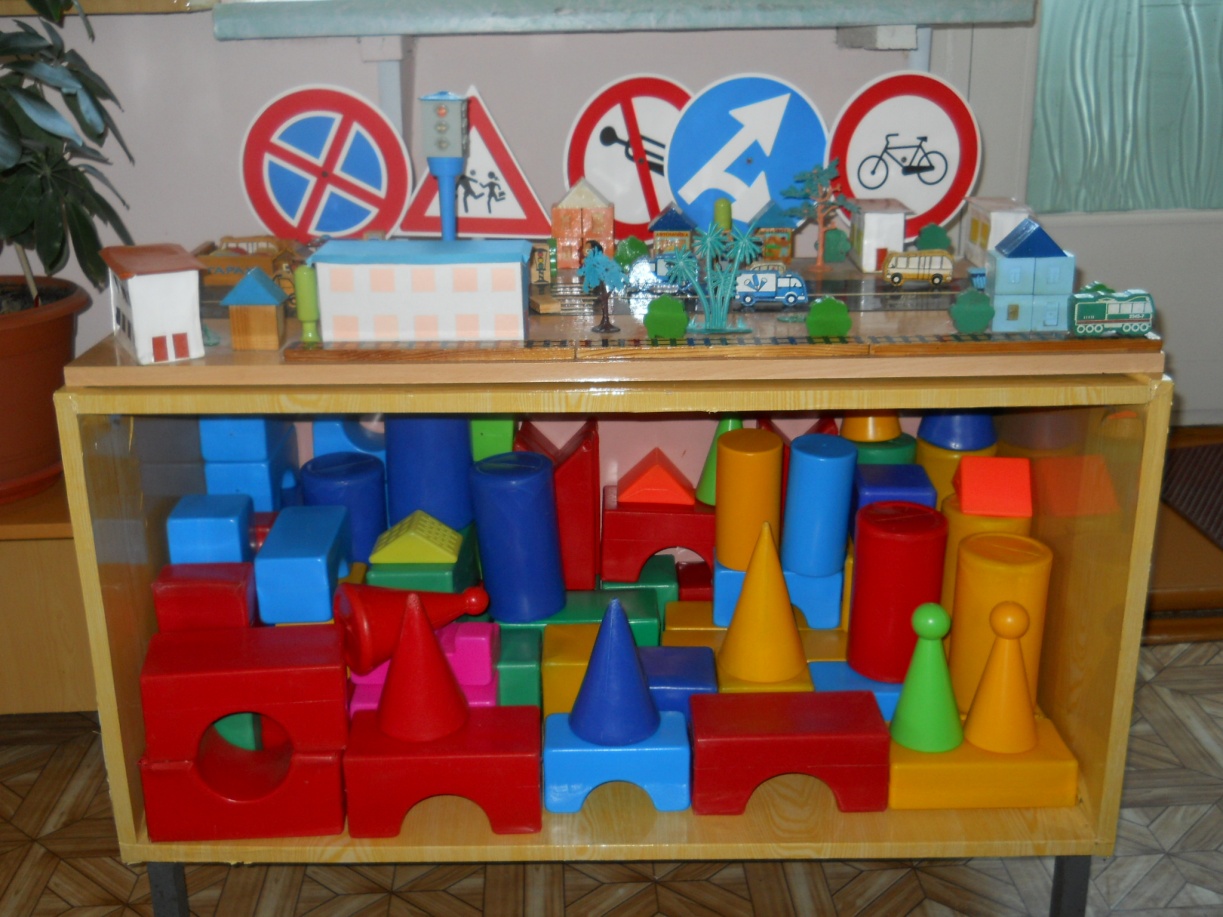 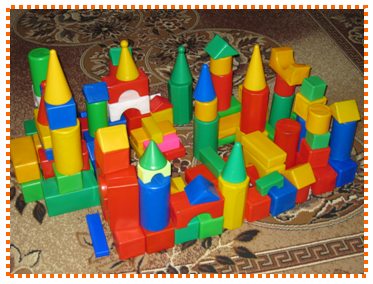                               «Играем в театр»    Цели:  • Формирование навыков слушания;  • Развитие творчества детей на основе литературных произведений.   1.Ширма маленькая для настольного и кукольного театра;   2. Кукольный театр;   3. Настольный театр;   4. Театр на фланелеграфе;   5.  Шапочки, маски и атрибуты для постановки сказок;   6.  Куклы – бибабо;   7. Магнитофон и аудиокассеты с записью музыки для спектаклей.   8. Атрибуты для ряженья: шляпы, бусы, сарафаны, юбки , косынки. 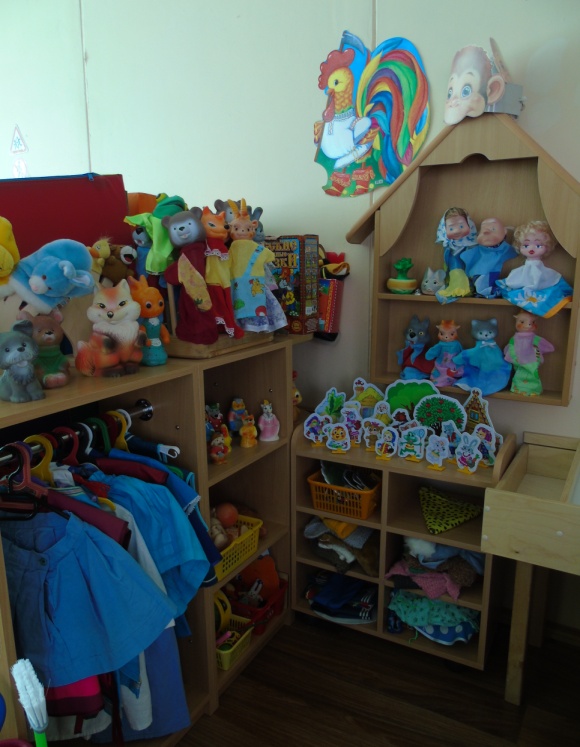 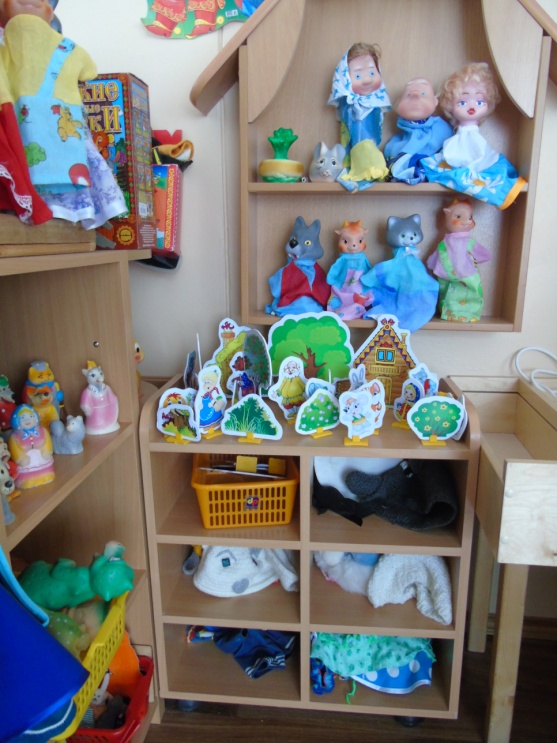                                 Музыкальный уголок   Цели:        • Развитие слухового восприятия и внимания;       • Формирование исполнительских навыков.          1. Детские музыкальные инструменты;          2. Погремушки;          3. Бубен;          4. Дидактический материал «Музыкальные инструменты»;          5. Магнитофон, аудиокассеты с записью музыкальных произведений по программе и детских песен.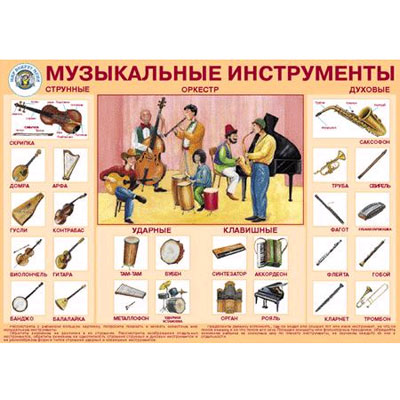            Уголок « Мы играем»   Образовательная область: социализация, познание, коммуникация. Цели:    • Формирование игровых умений, способствующих становлению самостоятельной игры;    • Формирование коммуникативных навыков в игре;    • Развитие подражательности и творческих способностей.         Сюжетно-ролевая игра «Салон красоты»:                                1. Накидки пелерины для кукол и детей;                2. Набор парикмахера;                3. Журналы причёсок;                4.Куклы разных размеров;                5. Предметы – заместители.          Сюжетно-ролевая игра «Магазин»:                1. Касса, весы, калькулятор, счёты;                2. Кондитерские изделия;                3. Хлебобулочные изделия;                4. Изделия бытовой химии;                5. Корзины, кошельки;                   6. Предметы-заместители;                 7. Овощи, фрукты.           Сюжетно-ролевая игра «Больница»:              1. Медицинские халаты и шапочки;               2. Ширма;               3. Кушетка;                4. Набор доктора;               5.Таблица для проверки зрения;               6 .Ростомер;               7. Кукла «Доктор».               8. «Аптека»: вата, бинты, лекарства, градусники, мерные  ложечки, пипетки, стаканчики, шпатели, рецепты и касса.                Сюжетно-ролевая игра «Семья»:                     1.Комплект кукольной мебели;                      2.Игрушечная посуда: кухонная, чайная, столовая;                      3. Куклы, одежда для кукол;                     4. Коляски;                     5. Комплект пастельных принадлежностей для кукол;                     6. Гладильная доска, утюги.    Сюжетно-ролевая игра «Водители»:                            1. Рули;                            2. Инструменты;                             3. Разнообразные машины;                            4. Фуражка регулировщика;                            5. Жезл, свисток;                             6. Светофор.                                                                          Сюжетно-ролевая игра «Стройка»:            1.Строительный материал: крупный и мелкий;             2.Строительные инструменты;              3. Каски. 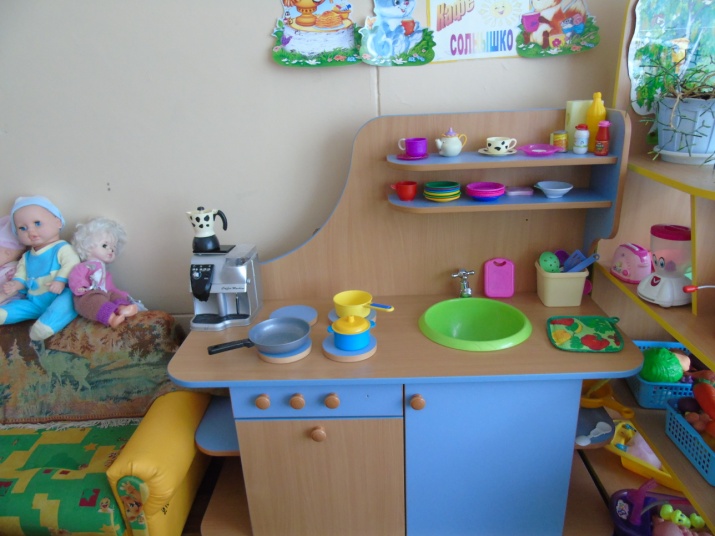 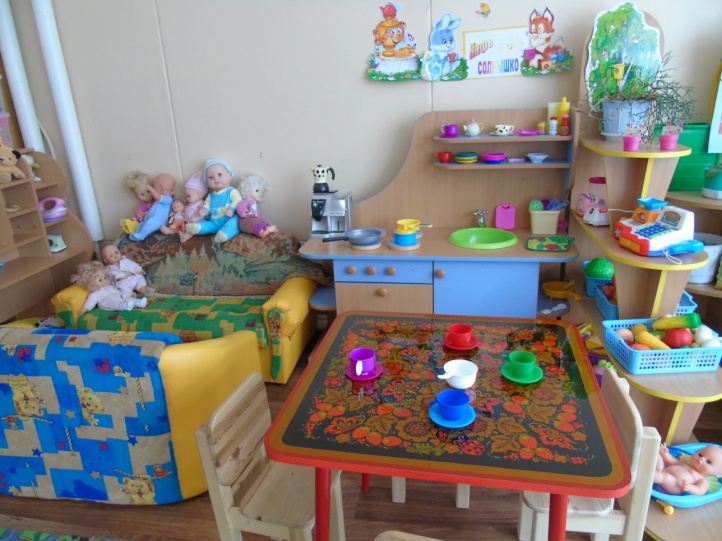 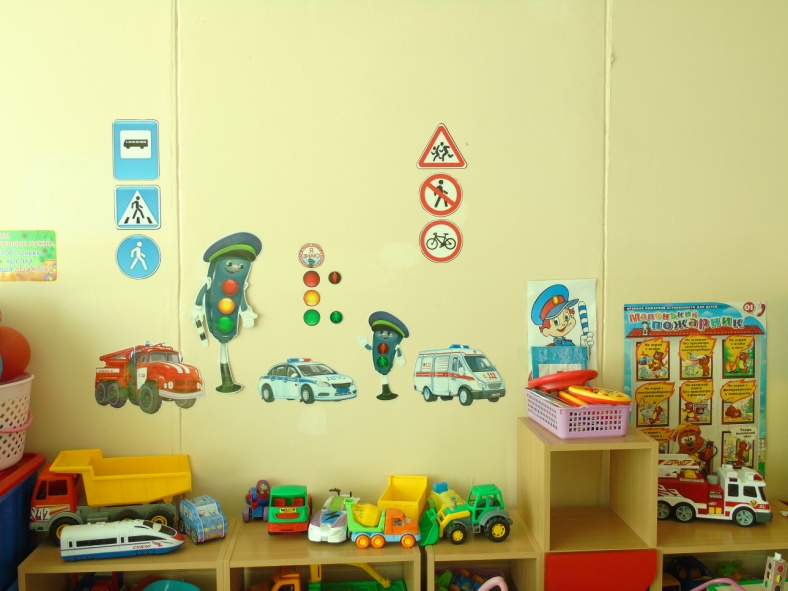 